Karta Pracy: 48.Na kartce przestawiono postać mężczyzny proszę stworzyć swojego tatę dorysować  brakujące elementy twarzy, włosy i  stworzyć koszulkę i spodnie a następnie pokolorować na kolory w których najczęściej ubrany jest tata.Miłej zabawy 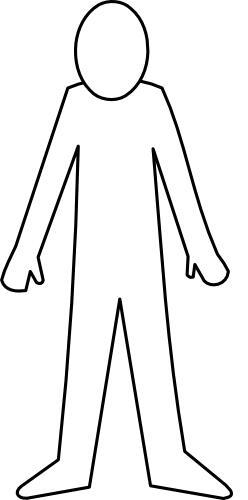 Karta Pracy: 47.Na kartce przestawiono postać kobiety proszę stworzyć swoją mamę  dorysować  brakujące elementy twarzy, włosy, a następnie pokolorować na kolory w których najczęściej ubrana jest mama.Miłej zabawy 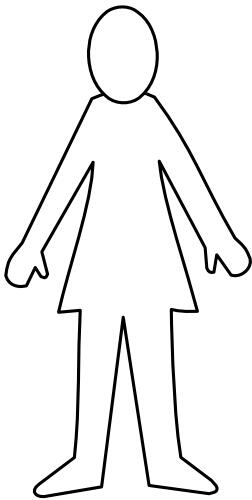 